	Приложение № 1                                                                                          к приказу департамента культуры итуризма администрации города Липецка                                                                                               от  07.08.2020 №  292                                                                                   Информация о доступности  Муниципальное бюджетное учреждение дополнительного образования "Детская художественная школа  № 2 им.В.И.Сурикова"                                                                                       г.Липецк, ул.Циолковского, 27№п/пМероприятия по обеспечению доступности объектов и услуг для инвалидовПеречисление выполненных мероприятий для инвалидов различных категорий(инвалиды, передвигающиеся на кресло-колясках, инвалиды с поражением опорно-двигательного аппарата, инвалидов с нарушением зрения, слуха с ментальными нарушениями)                    Фото1Обеспечена доступность для инвалидов мест предоставления услугНа входе в учреждение размещена информация с названием учреждения и временем работы,
выполненная на контрастном фоне
плосковыпуклыми буквами и
продублированная шрифтом Брайля.
Устройство входных групп: условная доступность обеспечена
беспрепятственным проходом в
учреждение всем категориям
инвалидов. Для инвалидов с
нарушением опорно-двигательного
аппарата и инвалидов колясочников
оборудован пандус с поручнями и системой вызова персонала.
Для остальных категорий инвалидов предусмотрен вход с контрастной  маркировкой дверного проёма.
    Вход в здание оборудован тактильной вывеской знак «вход»,на обратной стороне двери располагается знак «выход».  
Установлены распашные стеклянные двери с соответствующим обозначением.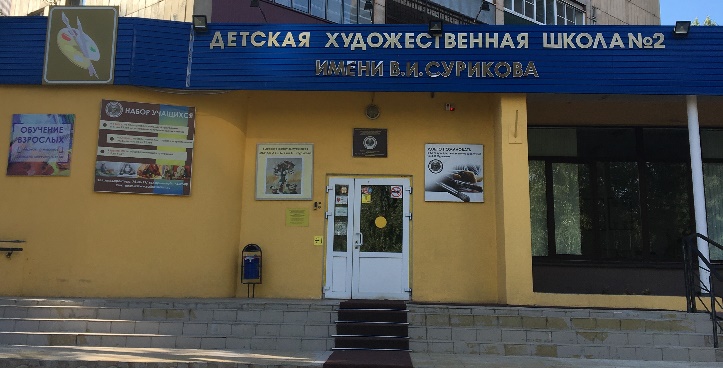 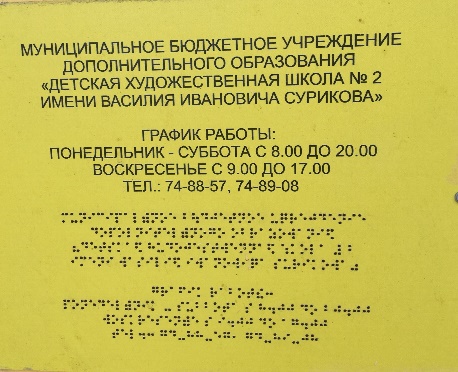 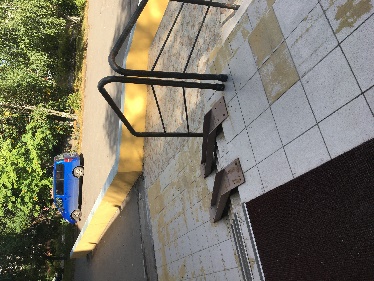 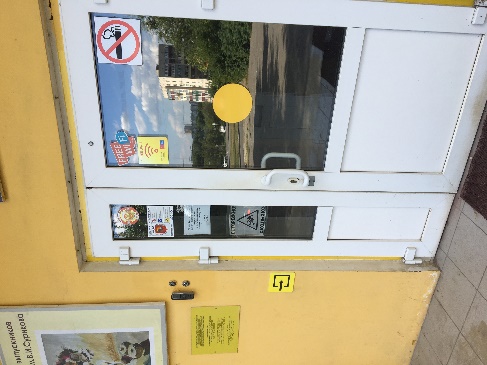 2 Устройство санитарных узлов с учетом потребностей инвалидов (К,О,С,Г,У)Запланировано на 2022годПроект капитального ремонта – согласован.3 Проведено инструктирование/обучение сотрудников об условиях предоставления услуг инвалидамПроведено инструктирование/обучение сотрудников об условиях предоставления услуг инвалидам с последующим инструктированием4Обеспечено сопровождение инвалидов по зрению и с нарушениями опорно- двигательного аппарата по территории объекта и оказание помощи в предоставлении услугУказать номер телефона специалиста, оказывающего услуги по сопровождению инвалидовСопровождение лиц с ОВЗ по территории школы и оказание помощи обеспечивается лицами, назначенными приказом директора школы №122,123,124 от 17.08.2020г.748-006 - зам.директора Инна Владимировна Дорина748-857 - вахта5Обеспечена возможность предоставления услуг инвалидам по слуху с использованием русского жестового языка  Заключено соглашение с видеодиспетчерской службой ВОГ, при возникновении подобного родапотребностей, услуга будет предоставлена6Обеспечено дублирование звуковой и зрительной информации, в т. ч. с использованием шрифта БрайляМастерская № 5, предназначенная для предоставления услуг для лиц с ОВЗ, оборудована табличками с шрифтом Брайля. Мнемосхема расположена у входа в школу.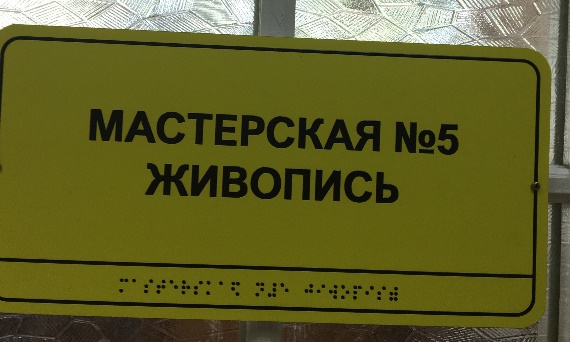 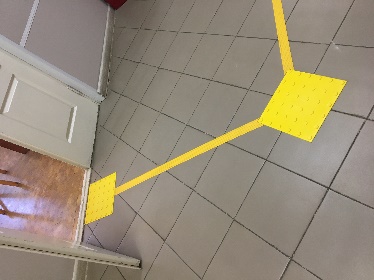 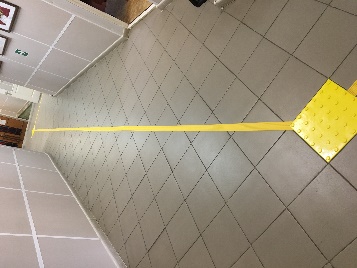 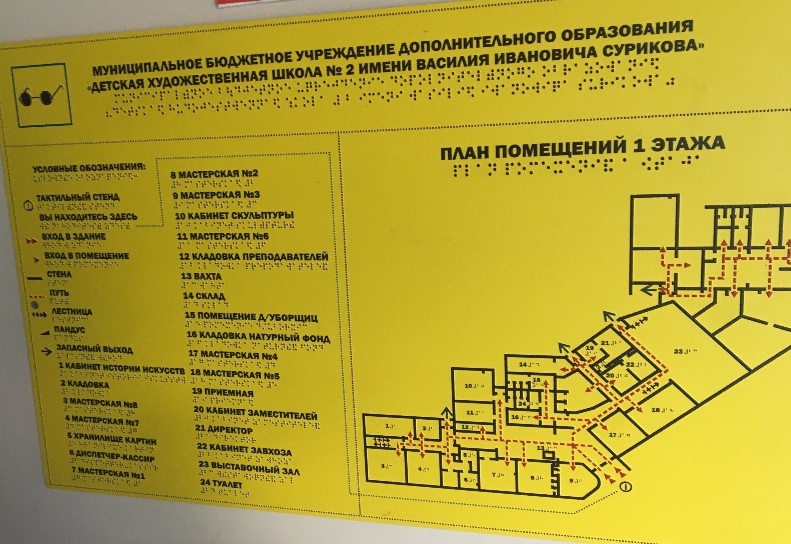 7Итоговая информация о доступности объекта для инвалидов категорий К, О, С, Г, УОбъект признан условно доступным для всех категорий инвалидов.Подробно работы и меры по достижению лучшей адаптации объекта для лиц с ОВЗ описаны в паспорте школы.